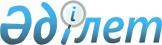 Об утверждении размера денежной компенсации военнослужащим срочной службы, курсантам первых и вторых курсов военных учебных заведений за почтовые отправления
					
			Утративший силу
			
			
		
					Постановление Правительства Республики Казахстан от 18 апреля 2012 года № 481. Утратило силу постановлением Правительства Республики Казахстан от 25 апреля 2015 года № 308      Сноска. Утратило силу постановлением Правительства РК от 25.04.2015 № 308 (вводится в действие со дня его первого официального опубликования).      В соответствии со статьей 48 Закона Республики Казахстан от 16 февраля 2012 года «О воинской службе и статусе военнослужащих» Правительство Республики Казахстан ПОСТАНОВЛЯЕТ: 



      1. Утвердить размер денежной компенсации военнослужащим срочной службы, курсантам первых и вторых курсов военных учебных заведений за почтовые отправления в сумме 130 тенге в месяц. 



      2. Признать утратившими силу:



      1) постановление Правительства Республики Казахстан от 25 декабря 2002 года № 1365 «Об утверждении размера денежной компенсации военнослужащим срочной службы и курсантам первых и вторых курсов военных (специальных) учебных заведений за почтовые отправления» (САПП Республики Казахстан, 2002 г., № 46, ст. 467);



      2) пункт 3 дополнений и изменений, которые вносятся в некоторые решения Правительства Республики Казахстан, утвержденных постановлением Правительства Республики Казахстан от 31 августа 2004 года № 912 «О внесении дополнений и изменений в некоторые решения Правительства Республики Казахстан» (САПП Республики Казахстан, 2004 г., № 31, ст. 430).



      3. Настоящее постановление вводится в действие по истечении десяти календарных дней после дня первого официального опубликования.      Премьер-Министр

      Республики Казахстан                       К. Масимов
					© 2012. РГП на ПХВ «Институт законодательства и правовой информации Республики Казахстан» Министерства юстиции Республики Казахстан
				